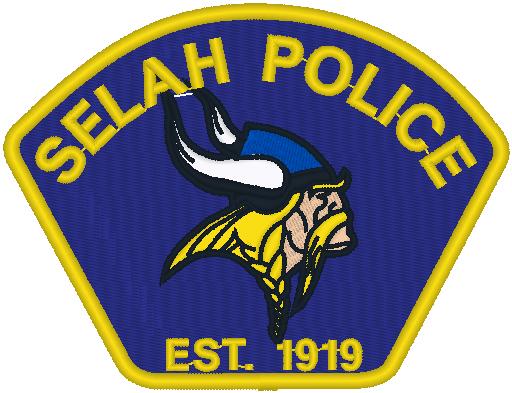 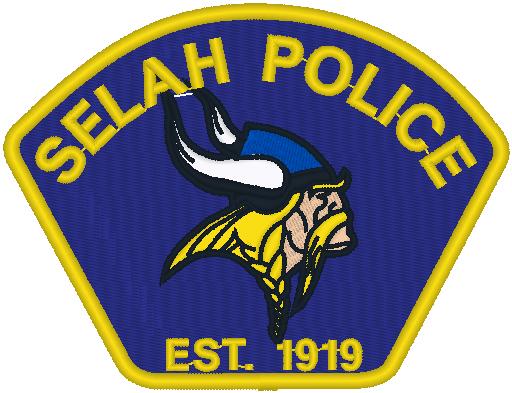 Entry and Lateral Police OfficerEach person with a desire to work for the City of Selah’s Police Department must complete the application process to be considered. Applications can be found on-line at: https://selahwa.gov/human-resources/employment-opportunities/ Employment applications for current openings can be submitted in person and by mail to: Selah City Hall, 115 West Naches Ave, Selah, WA 98942; or emailed to: monica.lake@selahwa.govEntry and Lateral Police OfficersMust be a citizen of the United StatesMust be able to read and write the English languageMust be in good health and good moral characterPossess a valid driver’s license Must pass a written examination, physical ability/performance test, pre-selection interview, polygraph, psychological and medical examinations drug screening, and a comprehensive background investigation regarding applicant’s aptitude, character, judgment, credit, driving record and criminal history. Education Entry Level Police OfficerHigh school diploma or equivalent.Education Lateral Police OfficerHigh school diploma or equivalent.Completed the Washington State Criminal Justice Training Academy or an academy which is recognized by the State of Washington as an equivalent. Must be employed with a law enforcement agency and have completed one (1) year of service in good standing with current agency.   Full Time BenefitsHoliday, vacation & sick days accruedPersonal and family medical insurance premiums paid by employer 100%.Personal and family vision and dental insurance premiums paid by employer 100%.Participation in an HRA VEBA program with employer contribution.Employee Assistance Program (EAP) for employee, spouse, and dependents.Option to participate in Washington State Deferred Compensation Program (DCP).Option to participate in discounted Aflac Group rates.